СПИСОКчленов Общественной палаты муниципального образования  «город Бородино» (краткое наименование ОП МО г.Бородино)Электронная почта: через приемную Администрации г.Бородино 'priem-borodino@yandex.ru' <priem-borodino@yandex.ru> в назначении писать для ОП МО г.Бородино№ п\пФИОМесто работы, общественная организация1Елагина Оксана Александровна(председатель ОП МО г.Бородино) 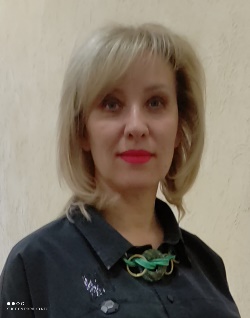 Филиал  АО «СУЭК-Красноярск» «Бородинское ПТУ», 898326881502Погребняк Михаил Владимирович(заместитель ОП МО г.Бородино) 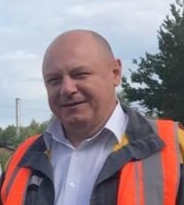 Филиал  АО «СУЭК-Красноярск» «Бородинское ПТУ», член профсоюзной организации3Блажнова Марина Юрьевна  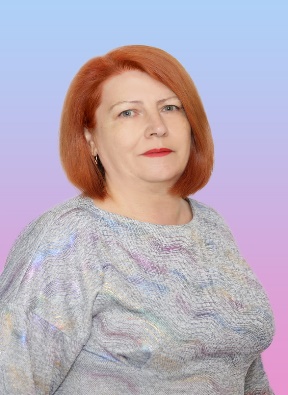 Заведующая МКДОУ «Родничок», член общественного совета учреждений образования города Бородино4Мешалкин Александр Дмитриевич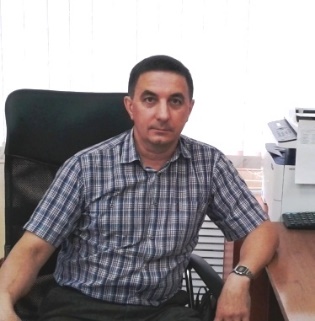 АО «КрасЭКо», Восточный филиал, Бородинский участок, председатель профсоюзной организации Бородинского участка 5Зайченко Вера Николаевна (секретарь ОП МО г.Бородино) 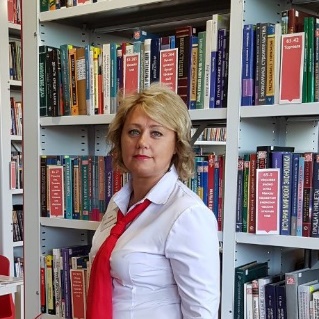 Муниципальное казенное учреждение культуры "Централизованная библиотечная система", председатель профсоюзной организации 6Пермяков Владимир Петрович (отец Владимир) 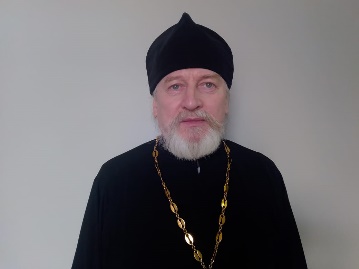 Настоятель Православного Прихода Храма Святого Преподобного Сергия Радонежского7Якоби Александр Владимирович 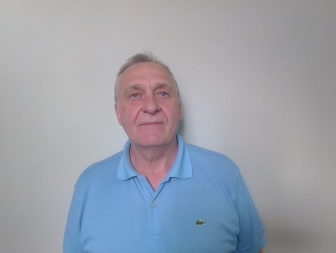 Заместитель председателя Совета ветеранов войны, труда, вооруженных сил и правоохранительных органов